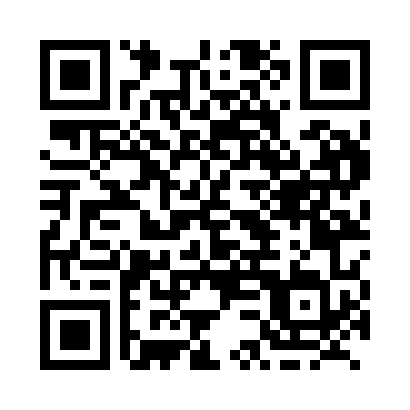 Prayer times for Rodgers, Saskatchewan, CanadaMon 1 Jul 2024 - Wed 31 Jul 2024High Latitude Method: Angle Based RulePrayer Calculation Method: Islamic Society of North AmericaAsar Calculation Method: HanafiPrayer times provided by https://www.salahtimes.comDateDayFajrSunriseDhuhrAsrMaghribIsha1Mon3:045:001:096:429:1811:132Tue3:055:011:096:429:1711:133Wed3:055:011:096:429:1711:134Thu3:065:021:106:419:1711:135Fri3:065:031:106:419:1611:136Sat3:075:041:106:419:1611:137Sun3:075:051:106:419:1511:128Mon3:085:061:106:419:1411:129Tue3:085:071:106:409:1411:1210Wed3:095:081:106:409:1311:1211Thu3:095:091:116:409:1211:1112Fri3:105:101:116:399:1111:1113Sat3:115:111:116:399:1011:1114Sun3:115:121:116:389:1011:1015Mon3:125:131:116:389:0911:1016Tue3:125:141:116:379:0811:0917Wed3:135:151:116:379:0711:0918Thu3:145:161:116:369:0611:0819Fri3:145:181:116:369:0411:0820Sat3:155:191:116:359:0311:0721Sun3:165:201:116:349:0211:0722Mon3:165:211:116:349:0111:0623Tue3:175:231:116:339:0011:0524Wed3:185:241:116:328:5811:0525Thu3:185:251:116:328:5711:0326Fri3:215:271:116:318:5611:0127Sat3:235:281:116:308:5410:5828Sun3:265:291:116:298:5310:5629Mon3:285:311:116:288:5110:5330Tue3:315:321:116:278:5010:5131Wed3:335:341:116:268:4810:48